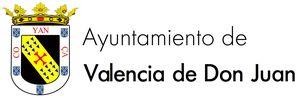 CAMPAMENTOS URBANOS (VERANO 2024)Los campamentos urbanos organizados por el Ayuntamiento de Valencia de Don Juan tienen la finalidad de conciliar la vida laboral y familiar, proporcionando un espacio de actividades lúdico-educativas, destinados a niños/as con edades comprendidas entre 6 y 11 años.Los objetivos del programa son ofrecer un servicio lúdico y educativo, fomentar el desarrollo personal de los niños/as, fomentar el ocio saludable y promover las relaciones sociales de los pequeños.Los campamentos están organizados en turnos semanales, de lunes a viernes, y el número de plazas disponibles para cada turno y grupo es de quince.Tendrán prioridad los niños cuyos padres se encuentren trabajando y no tengan posibilidad de conciliar.PROCESO DE INSCRIPCIÓNEl plazo comienza el 17 de junio. Para la adjudicación de plazas se tendrá en cuenta el orden de inscripción y tendrán prioridad los niños cuyos padres se encuentren trabajando y no tengan posibilidad de conciliar.Tramitación: de forma presencial en la Piscina Climatizada en horario de 10.30 a 13.30horas.Documentación necesaria para la preinscripción:Ficha de inscripción cumplimentada y firmadaFicha médica del niño/aFotografía tamaño carnet del niño/aFotocopia del DNI, de la persona que firme la inscripción (padre/madre/tutor)Fotocopia de la tarjeta sanitaria del niño/aCertificado de la empresa de cada uno de los padres en el que se justifique que están incorporados al puesto de trabajo y no pueden conciliar.Adjudicación de plazas: una vez presentada la ficha de inscripción, se indicará el número de cuenta para hacer el ingreso de la cuota de participación (20 o 25 euros). IMPORTANTE: Es necesario tener confirmada la plaza antes de realizar el ingreso de la cuota. En caso de ingresar la cuota antes haber confirmado la plaza, no se reintegrará el importe.El plazo máximo de inscripción será el jueves de la semana anterior al turno solicitado.…………………………………………………………..Destinado a niños de 6 a 11 añosLugar: Espacio Joven (Plaza El Salvador nº 4 – Valencia de Don Juan) Horario:De 10:00 a 14:00 h. Precio 20 euros.De 9:30 a 14:30 h. Precio 25 euros. Nº de plazas: 15 (mínimo 5 participantes)Ayuntamiento de Valencia de Don JuanPlza. Mayor, 1 bajo, Valencia de Don Juan. 24200 (León). Tfno. 987750464. Fax: 987752213